Ministero dell’Economia e delle FinanzeDIPARTIMENTO DELL’AMMINISTRAZIONE GENERALE, DEL PERSONALE E DEI SERVIZI DIREZIONE CENTRALE DEI SISTEMI INFORMATIVI E DELL’INNOVAZIONE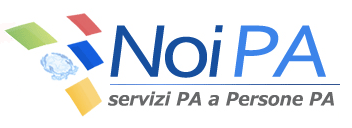 Oggetto: Anno scolastico 2014/2015 applicazione contratti del personale della scuola pervenuti il 5 settembre 2014.Si informa che il Ministero dell'Istruzione, in data 5 settembre u.s., ha trasmesso a questa Direzione 15237 contratti a tempo indeterminato, 6475 primi contratti, 284 contratti successivi (di cui 92 proroghe) relativi al personale della scuola per l'anno scolastico 2014-2015. Questa Direzione ha provveduto alla registrazione dei contratti nella banca dati NoiPA per garantire l'emissione delle competenze mensili a decorrere dalla mensilità di settembre 2014. Nella cartella Stipendi dell’area tematica SPT-Comunicazioni, presente nell’area web di ForestaDAG dedicata allo scambio di informazioni con le sedi periferiche, è stato depositato il file “contratti 20140905.zip” dove sono presenti in 2 distinti elenchi tutti i contratti pervenuti ed elaborati:primi_20140805.xls – il file contiene i primi contratti regolarmente applicati;succ_20140805.xls –   il file contiene i contratti successivi regolarmente applicati;  Con l'occasione si informa che è stata eseguita l'emissione speciale delle competenze delle rate maturate; i relativi pagamenti sono stati effettuati in data 23 settembre 2014 per riscossione diretta presso le sezioni di Tesoreria Provinciale, con vaglia cambiario, per i pagamenti su conto corrente bancario o postale, su libretto postale.Ad ogni buon fine si ricorda che i contratti della scuola sono consultabili in Gestione stipendio (ex SptWeb) tramite la funzione “Contratti Scuola – Flussi MIUR” nel percorso \ Consultazioni di servizio \ Competenze Fisse.	IL DIRIGENTERoberta LOTTIDataRoma, 22 Settembre 2014Messaggio122/2014DestinatariRTS  TipoMessaggioAreaStipendi 